Визитная карточка учителя историиБеляева Любовь НиколаевнаДолжность: учитель истории и курса "Человек и общество"Педагогический стаж: 47 летВ данной школе работает с 2001годаСфера профессиональных интересов: «Активизация мыслительной деятельности на уроках истории»  Дополнительно: заместитель директора по учебно-воспитательной работе средней школы-гимназии №6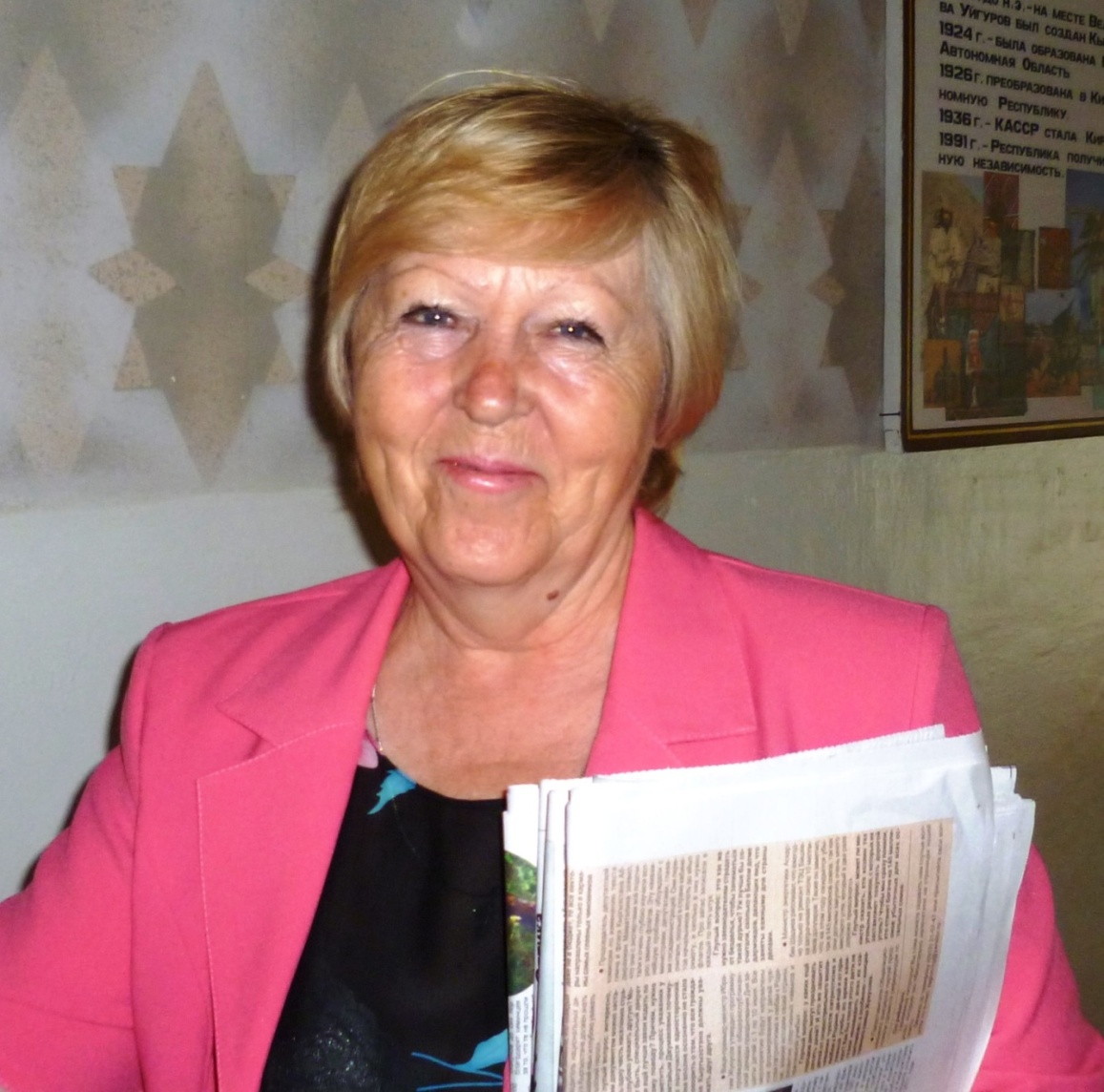 